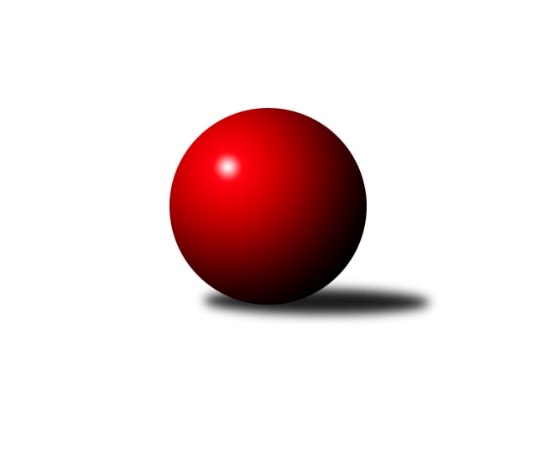 Č.7Ročník 2019/2020	18.11.2019Nejlepšího výkonu v tomto kole: 1737 dosáhlo družstvo: TJ Jiskra Rýmařov ˝C˝Meziokresní přebor-Bruntál, Opava 2019/2020Výsledky 7. kolaSouhrnný přehled výsledků:TJ Jiskra Rýmařov ˝C˝	- KK Minerva Opava ˝B˝	8:2	1737:1649		18.11.KS Moravský Beroun B	- TJ Kovohutě Břidličná ˝C˝	4:6	1578:1580		18.11.TJ Opava ˝C˝	- TJ Kovohutě Břidličná ˝B˝	0:10	1434:1633		18.11.KK Minerva Opava ˝C˝	- TJ Horní Benešov ˝E˝	2:8	1566:1649		18.11.RSSK OSIR Raciborz	- TJ Sokol Chvalíkovice ˝B˝	10:0	1607:1384		18.11.Tabulka družstev:	1.	TJ Horní Benešov ˝E˝	7	6	0	1	54 : 16 	 	 1644	12	2.	TJ Jiskra Rýmařov ˝C˝	7	6	0	1	48 : 22 	 	 1607	12	3.	RSSK OSIR Raciborz	7	5	0	2	50 : 20 	 	 1601	10	4.	TJ Sokol Chvalíkovice ˝B˝	7	4	0	3	34 : 36 	 	 1467	8	5.	KK Minerva Opava ˝B˝	7	3	0	4	36 : 34 	 	 1566	6	6.	TJ Kovohutě Břidličná ˝B˝	7	3	0	4	32 : 38 	 	 1557	6	7.	KS Moravský Beroun B	7	3	0	4	28 : 42 	 	 1501	6	8.	TJ Kovohutě Břidličná ˝C˝	7	3	0	4	26 : 44 	 	 1550	6	9.	TJ Opava ˝C˝	7	1	0	6	22 : 48 	 	 1439	2	10.	KK Minerva Opava ˝C˝	7	1	0	6	20 : 50 	 	 1361	2Podrobné výsledky kola:	 TJ Jiskra Rýmařov ˝C˝	1737	8:2	1649	KK Minerva Opava ˝B˝	Pavel Švan	 	 238 	 202 		440 	 2:0 	 389 	 	184 	 205		Josef Plšek	Miroslav Langer	 	 238 	 201 		439 	 2:0 	 408 	 	210 	 198		Zdeněk Štohanzl	Pavel Přikryl	 	 199 	 210 		409 	 0:2 	 432 	 	204 	 228		Renáta Smijová	Stanislav Lichnovský	 	 220 	 229 		449 	 2:0 	 420 	 	215 	 205		Karel Vágnerrozhodčí: Nejlepší výkon utkání: 449 - Stanislav Lichnovský	 KS Moravský Beroun B	1578	4:6	1580	TJ Kovohutě Břidličná ˝C˝	Miroslav Zálešák	 	 182 	 195 		377 	 0:2 	 410 	 	197 	 213		Miroslav Smékal	Mária Machalová	 	 249 	 183 		432 	 2:0 	 386 	 	196 	 190		Ladislav Stárek	Hana Zálešáková	 	 193 	 177 		370 	 2:0 	 326 	 	182 	 144		Jan Hroch	Daniel Herold	 	 205 	 194 		399 	 0:2 	 458 	 	242 	 216		Jiří Procházkarozhodčí: Nejlepší výkon utkání: 458 - Jiří Procházka	 TJ Opava ˝C˝	1434	0:10	1633	TJ Kovohutě Břidličná ˝B˝	Roman Škrobánek	 	 164 	 202 		366 	 0:2 	 411 	 	208 	 203		Leoš Řepka	Vladislav Kobelár	 	 198 	 187 		385 	 0:2 	 388 	 	223 	 165		Luděk Häusler	Jolana Rybová	 	 187 	 165 		352 	 0:2 	 445 	 	213 	 232		Jaroslav Zelinka	Petr Bracek	 	 154 	 177 		331 	 0:2 	 389 	 	187 	 202		Josef Kočařrozhodčí: Nejlepší výkon utkání: 445 - Jaroslav Zelinka	 KK Minerva Opava ˝C˝	1566	2:8	1649	TJ Horní Benešov ˝E˝	Gabriela Beinhauerová	 	 208 	 211 		419 	 0:2 	 422 	 	196 	 226		Roman Swaczyna	Matěj Pavlík	 	 183 	 192 		375 	 0:2 	 413 	 	210 	 203		Miroslav Petřek st.	Stanislav Troják	 	 182 	 189 		371 	 2:0 	 366 	 	182 	 184		Petr Dankovič	Zuzana Šafránková	 	 188 	 213 		401 	 0:2 	 448 	 	221 	 227		Zdeněk Janákrozhodčí: Nejlepší výkon utkání: 448 - Zdeněk Janák	 RSSK OSIR Raciborz	1607	10:0	1384	TJ Sokol Chvalíkovice ˝B˝	Artur Tokarski	 	 193 	 212 		405 	 2:0 	 366 	 	176 	 190		Dalibor Krejčiřík	Ryszard Grygiel	 	 208 	 191 		399 	 2:0 	 394 	 	190 	 204		Denis Vítek	Krzysztof Wróblewski	 	 197 	 198 		395 	 2:0 	 298 	 	134 	 164		Marek Hrbáč	Mariusz Gierczak	 	 196 	 212 		408 	 2:0 	 326 	 	158 	 168		Daniel Beinhauerrozhodčí: Nejlepší výkon utkání: 408 - Mariusz GierczakPořadí jednotlivců:	jméno hráče	družstvo	celkem	plné	dorážka	chyby	poměr kuž.	Maximum	1.	Zdeněk Janák 	TJ Horní Benešov ˝E˝	435.72	292.8	142.9	4.2	3/3	(454)	2.	Jiří Procházka 	TJ Kovohutě Břidličná ˝C˝	434.73	295.1	139.7	6.7	5/5	(488)	3.	Jaroslav Zelinka 	TJ Kovohutě Břidličná ˝B˝	415.00	286.2	128.8	6.2	5/5	(445)	4.	Mariusz Gierczak 	RSSK OSIR Raciborz	412.56	284.9	127.7	6.3	4/4	(448)	5.	Mária Machalová 	KS Moravský Beroun B	409.00	287.4	121.6	9.9	3/4	(437)	6.	Pavel Přikryl 	TJ Jiskra Rýmařov ˝C˝	408.79	285.9	122.9	7.7	4/4	(423)	7.	Daniel Duškevič 	TJ Horní Benešov ˝E˝	408.00	279.7	128.3	9.5	3/3	(465)	8.	Krzysztof Wróblewski 	RSSK OSIR Raciborz	407.83	280.8	127.0	7.5	4/4	(433)	9.	Petr Dankovič 	TJ Horní Benešov ˝E˝	405.08	292.7	112.4	9.0	2/3	(433)	10.	Artur Tokarski 	RSSK OSIR Raciborz	405.08	274.9	130.2	6.4	3/4	(426)	11.	Pavel Švan 	TJ Jiskra Rýmařov ˝C˝	404.54	280.0	124.5	6.7	4/4	(452)	12.	Anna Dosedělová 	TJ Kovohutě Břidličná ˝B˝	404.38	281.6	122.8	10.0	4/5	(425)	13.	Stanislav Lichnovský 	TJ Jiskra Rýmařov ˝C˝	404.25	284.8	119.5	10.0	4/4	(475)	14.	Vladislav Kobelár 	TJ Opava ˝C˝	402.92	278.0	124.9	8.4	4/5	(451)	15.	Zdeněk Štohanzl 	KK Minerva Opava ˝B˝	401.33	281.3	120.0	10.0	3/4	(427)	16.	Roman Swaczyna 	TJ Horní Benešov ˝E˝	400.75	284.3	116.4	8.8	3/3	(436)	17.	Karel Kratochvíl 	KK Minerva Opava ˝B˝	398.17	278.0	120.2	6.7	3/4	(431)	18.	Denis Vítek 	TJ Sokol Chvalíkovice ˝B˝	396.69	274.7	122.0	9.8	4/4	(425)	19.	Miroslav Petřek  st.	TJ Horní Benešov ˝E˝	396.33	280.3	116.0	12.3	3/3	(413)	20.	Miroslav Langer 	TJ Jiskra Rýmařov ˝C˝	396.25	280.5	115.8	10.4	4/4	(442)	21.	Renáta Smijová 	KK Minerva Opava ˝B˝	396.22	274.7	121.6	8.4	3/4	(432)	22.	Miroslav Zálešák 	KS Moravský Beroun B	389.89	278.0	111.9	7.6	3/4	(401)	23.	Gabriela Beinhauerová 	KK Minerva Opava ˝C˝	388.69	274.9	113.8	9.5	4/4	(433)	24.	Daniel Herold 	KS Moravský Beroun B	388.11	276.8	111.3	12.1	3/4	(411)	25.	Pavel Veselka 	TJ Kovohutě Břidličná ˝C˝	386.58	273.4	113.2	11.2	4/5	(419)	26.	Josef Plšek 	KK Minerva Opava ˝B˝	382.42	270.7	111.8	8.8	4/4	(415)	27.	Karel Vágner 	KK Minerva Opava ˝B˝	380.75	282.5	98.3	8.0	4/4	(420)	28.	Dalibor Krejčiřík 	TJ Sokol Chvalíkovice ˝B˝	380.50	277.6	102.9	10.6	4/4	(436)	29.	Miroslav Smékal 	TJ Kovohutě Břidličná ˝C˝	374.00	267.9	106.1	11.3	5/5	(410)	30.	Ladislav Stárek 	TJ Kovohutě Břidličná ˝C˝	372.80	272.8	100.0	12.0	5/5	(386)	31.	Josef Kočař 	TJ Kovohutě Břidličná ˝B˝	372.10	270.0	102.1	10.9	5/5	(401)	32.	Daniel Beinhauer 	TJ Sokol Chvalíkovice ˝B˝	368.75	262.0	106.8	10.8	4/4	(409)	33.	Roman Škrobánek 	TJ Opava ˝C˝	352.25	258.5	93.8	16.3	4/5	(372)	34.	Ivana Hajznerová 	KS Moravský Beroun B	349.33	267.0	82.3	22.3	3/4	(362)	35.	Jolana Rybová 	TJ Opava ˝C˝	345.07	256.3	88.7	15.7	5/5	(375)	36.	Matěj Pavlík 	KK Minerva Opava ˝C˝	344.17	256.3	87.8	17.6	3/4	(402)	37.	Luděk Häusler 	TJ Kovohutě Břidličná ˝B˝	343.50	244.8	98.8	16.0	4/5	(388)	38.	Petr Bracek 	TJ Opava ˝C˝	339.75	251.0	88.8	14.0	4/5	(359)	39.	Hana Zálešáková 	KS Moravský Beroun B	337.00	257.5	79.5	22.2	3/4	(370)	40.	Stanislav Troják 	KK Minerva Opava ˝C˝	322.25	241.5	80.8	22.5	4/4	(371)	41.	Marek Hrbáč 	TJ Sokol Chvalíkovice ˝B˝	318.50	232.7	85.8	18.4	4/4	(385)	42.	Jaroslav Pelikán 	KK Minerva Opava ˝C˝	272.00	210.7	61.3	26.3	3/4	(300)		David Beinhauer 	TJ Sokol Chvalíkovice ˝B˝	434.00	290.5	143.5	4.0	1/4	(445)		Tomáš Král 	KK Minerva Opava ˝B˝	423.67	290.7	133.0	5.7	1/4	(441)		Cesary Koczorski 	RSSK OSIR Raciborz	412.00	308.0	104.0	14.0	1/4	(412)		Leoš Řepka 	TJ Kovohutě Břidličná ˝B˝	403.44	286.7	116.8	6.7	3/5	(411)		Slawomir Holynski 	RSSK OSIR Raciborz	401.50	286.0	115.5	8.5	2/4	(426)		Jerzy Kwasny 	RSSK OSIR Raciborz	401.00	281.0	120.0	11.5	2/4	(403)		Jiří Machala 	KS Moravský Beroun B	390.00	289.0	101.0	12.8	2/4	(426)		Miroslav Janalík 	KS Moravský Beroun B	384.50	271.8	112.8	10.5	2/4	(412)		Ryszard Grygiel 	RSSK OSIR Raciborz	383.50	273.5	110.0	9.5	1/4	(399)		Vladimír Kozák 	TJ Opava ˝C˝	381.50	273.5	108.0	10.5	2/5	(391)		Zuzana Šafránková 	KK Minerva Opava ˝C˝	378.00	271.8	106.3	9.1	2/4	(430)		Luděk Bambušek 	TJ Jiskra Rýmařov ˝C˝	374.00	260.0	114.0	5.0	1/4	(374)		Ivo Mrhal 	TJ Kovohutě Břidličná ˝C˝	368.00	247.0	121.0	9.0	1/5	(368)		Pavel Jašek 	TJ Opava ˝C˝	335.00	238.5	96.5	14.5	2/5	(339)		Jan Hroch 	TJ Kovohutě Břidličná ˝C˝	299.50	226.0	73.5	23.0	2/5	(326)Sportovně technické informace:Starty náhradníků:registrační číslo	jméno a příjmení 	datum startu 	družstvo	číslo startu
Hráči dopsaní na soupisku:registrační číslo	jméno a příjmení 	datum startu 	družstvo	Program dalšího kola:8. kolo25.11.2019	po	17:00	KK Minerva Opava ˝B˝ - TJ Opava ˝C˝	25.11.2019	po	17:00	TJ Horní Benešov ˝E˝ - TJ Jiskra Rýmařov ˝C˝	25.11.2019	po	17:00	TJ Kovohutě Břidličná ˝C˝ - TJ Kovohutě Břidličná ˝B˝	25.11.2019	po	17:00	TJ Sokol Chvalíkovice ˝B˝ - KK Minerva Opava ˝C˝	25.11.2019	po	17:00	KS Moravský Beroun B - RSSK OSIR Raciborz	Nejlepší šestka kola - absolutněNejlepší šestka kola - absolutněNejlepší šestka kola - absolutněNejlepší šestka kola - absolutněNejlepší šestka kola - dle průměru kuželenNejlepší šestka kola - dle průměru kuželenNejlepší šestka kola - dle průměru kuželenNejlepší šestka kola - dle průměru kuželenNejlepší šestka kola - dle průměru kuželenPočetJménoNázev týmuVýkonPočetJménoNázev týmuPrůměr (%)Výkon2xJiří ProcházkaBřidličná C4581xJaroslav ZelinkaBřidličná B120.334452xStanislav LichnovskýRýmařov C4494xJiří ProcházkaBřidličná C115.124585xZdeněk JanákHor.Beneš.E4485xZdeněk JanákHor.Beneš.E112.244483xJaroslav ZelinkaBřidličná B4453xLeoš ŘepkaBřidličná B111.144113xPavel ŠvanRýmařov C4403xStanislav LichnovskýRýmařov C108.744492xMiroslav LangerRýmařov C4395xMariusz GierczakRaciborz108.62408